lMADONAS NOVADA PAŠVALDĪBA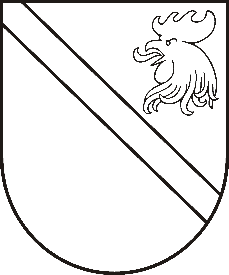 Reģ. Nr. 90000054572Saieta laukums 1, Madona, Madonas novads, LV-4801 t. 64860090, e-pasts: pasts@madona.lv ___________________________________________________________________________MADONAS NOVADA PAŠVALDĪBAS DOMESLĒMUMSMadonā2021.gada 27.maijā						            		 Nr.219									               (protokols Nr.13, 10.p.)Par zemes vienības ar kadastra numuru 7001 001 1504 Madonā, Madonas novadā, nodošanu atsavināšanai, rīkojot izsoli ar pretendentu atlasi Madonas novada pašvaldībā 05.05.2021. saņemts […] iesniegums par pašvaldībai piekritīgās zemes vienības ar kadastra Nr.7001 001 1504, kopējā platība 261 kv.m, atsavināšanu.Zemes vienība ar kadastra apzīmējumu 7001 001 1504, kā starpgabals, ar Madonas novada pašvaldības domes 29.12.2009. lēmumu Nr.17.,16. atzīta kā pašvaldībai piekritīgā zeme.  Īpašuma tiesības Zemesgrāmatā uz pašvaldības vārda nav nostiprinātas.Pašvaldībai nav nepieciešams saglabāt zemes vienības pašvaldības funkciju veikšanai. Saskaņā ar likuma “Par pašvaldībām” 14.panta pirmās daļas 2.punktu Pildot savas funkcijas, pašvaldībām likumā noteiktajā kārtībā ir tiesības: iegūt un atsavināt kustamo un nekustamo mantu, privatizēt pašvaldību īpašuma objektus, slēgt darījumus, kā arī veikt citas privāttiesiska rakstura darbības, 21.panta pirmās daļas 17.punktu Dome var izskatīt jebkuru jautājumu, kas ir attiecīgās pašvaldības pārziņā, turklāt tikai dome var: lemt par pašvaldības nekustamā īpašuma atsavināšanu, ieķīlāšanu vai privatizēšanu, kā arī par nekustamās mantas iegūšanu pašvaldības īpašumā.Saskaņā ar Publiskas personas mantas atsavināšanas likuma 3.panta otro daļu “Publiskas personas mantas atsavināšanas pamatveids ir mantas pārdošana izsolē”, 4.panta pirmo daļu [..] Atvasinātas publiskas personas mantas atsavināšanu var ierosināt, ja tā nav nepieciešama attiecīgai atvasinātai publiskai personai vai tās iestādēm to funkciju nodrošināšanai, 5.panta pirmo daļu Atļauju atsavināt atvasinātu publisku personu nekustamo īpašumu dod attiecīgās atvasinātās publiskās personas lēmējinstitūcija, Pamatojoties uz „Publiskās personas mantas atsavināšanas likuma” 3.panta pirmās daļas 1.punktu, 4.pantu,  ņemot vērā 12.05.2021. Uzņēmējdarbības, teritoriālo un vides jautājumu komitejas atzinumu, atklāti balsojot: PAR – 14 (Agris Lungevičs, Aleksandrs Šrubs, Andrejs Ceļapīters, Andris Dombrovskis, Antra Gotlaufa, Artūrs Čačka, Gatis Teilis, Gunārs Ikaunieks, Inese Strode, Ivars Miķelsons, Rihards Saulītis, Valda Kļaviņa, Valentīns Rakstiņš, Zigfrīds Gora), PRET – NAV, ATTURAS – NAV, Madonas novada pašvaldības dome NOLEMJ:Uzdot Nekustamā īpašuma pārvaldības un teritorijas plānošanas nodaļai nostiprināt zemes īpašuma tiesības uz zemes vienību ar kadastra apzīmējumu 7001 001 1504 ar platību 261 kv.m  zemesgrāmatā uz Madonas novada pašvaldības vārda.Pēc īpašuma tiesību nostiprināšanas zemesgrāmatā organizēt zemes īpašuma novērtēšanu pie sertificēta vērtētāja un atsavināt īpašumu rīkojot izsoli ar pretendentu atlasi.Domes priekšsēdētājs						    A.Lungevičs Čačka 28080793